Проект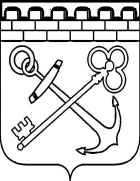 КОМИТЕТ ЛЕНИНГРАДСКОЙ ОБЛАСТИ ПО ТРАНСПОРТУПРИКАЗОб утверждении перечня мест на территориях муниципальных образований Ленинградской области, отправление из которых одного и того же транспортного средства, используемого для перевозок пассажиров и багажа по заказу, более трех раз в течение одного месяца запрещается или должно согласовываться с Комитетом Ленинградской области по транспорту, и порядка согласования мест на территориях муниципальных образований Ленинградской области, отправление из которых одного и того же транспортного средства, используемого для перевозок пассажиров и багажа по заказу, осуществляется более трех раз в течение одного месяца и признании утратившими силу отдельных приказов управления Ленинградской области по транспортуВ соответствии с положениями частей 1 и 3 статьи 38 Федерального закона от 13 мая 2015 года № 220-ФЗ «Об организации регулярных перевозок пассажиров и багажа автомобильным транспортом и городским наземным электрическим транспортом в Российской Федерации и о внесении изменений в отдельные законодательные акты Российской Федерации», пунктами 3-1 и 4 части 3 статьи 2 областного закона от 28.12.2015 № 145-оз «Об организации регулярных перевозок пассажиров и багажа автомобильным транспортом в Ленинградской области» и Положением о Комитете Ленинградской области по транспорту, утвержденным постановлением Правительства Ленинградской области от 09 ноября 2020 г. №726, приказываю:1. Утвердить перечень мест на территориях муниципальных образований Ленинградской области, отправление из которых одного и того же транспортного средства, используемого для перевозок пассажиров и багажа по заказу, более трех раз в течение одного месяца запрещается, изложить в редакции согласно приложению 1 к настоящему приказу.1.1. Утвердить перечень мест на территориях муниципальных образований Ленинградской области, отправление из которых одного и того же транспортного средства, используемого для перевозок пассажиров и багажа по заказу, более трех раз в течение одного месяца должно согласовываться с Комитетом Ленинградской области по транспорту, согласно приложению 2 к настоящему приказу.2. Утвердить порядок согласования мест на территориях муниципальных образований Ленинградской области, отправление из которых одного и того же транспортного средства, используемого для перевозок пассажиров и багажа по заказу, осуществляется более трех раз в течение одного месяца, согласно приложению 3 к настоящему приказу.3. Признать утратившими силу: 3.1. Приказ управления Ленинградской области по транспорту от 09.01.2019 г. №5 «Об утверждении перечня мест на территориях муниципальных образований Ленинградской области, отправление из которых одного и того же транспортного средства, используемого для перевозок пассажиров и багажа по заказу, более трех раз в течение одного месяца запрещается или должно согласовываться с управлением Ленинградской области по транспорту, и порядка согласования мест на территориях муниципальных образований Ленинградской области, отправление из которых одного и того же транспортного средства, используемого для перевозок пассажиров и багажа по заказу, осуществляется более трех раз в течение одного месяца»;3.2. Приказ управления Ленинградской области по транспорту от 26.02.2019 № 7 «О внесении изменений в приказ управления Ленинградской области по транспорту от 9 января 2019 года №5 «Об установлении перечня мест на территориях муниципальных образований Ленинградской области, отправление из которых одного и того же транспортного средства, используемого для перевозок пассажиров и багажа по заказу, более трех раз в течение одного месяца запрещается или должно согласовываться с управлением Ленинградской области по транспорту, и утверждении порядка согласования мест на территориях муниципальных образований, Ленинградской области, отправление из которых одного и того же транспортного средства, используемого для перевозок пассажиров и багажа по заказу, осуществляется более трех раз в течение одного месяца»4. Контроль за исполнением настоящего приказа оставляю за собой.5. Настоящий приказ вступает в силу с даты подписания. Председатель Комитета	М.С. ПрисяжнюкУТВЕРЖДЕНприказом КомитетаЛенинградской областипо транспортуот «___»__________ 2021 года № ____(приложение 1)ПЕРЕЧЕНЬМЕСТ НА ТЕРРИТОРИЯХ МУНИЦИПАЛЬНЫХ ОБРАЗОВАНИЙЛЕНИНГРАДСКОЙ ОБЛАСТИ, ОТПРАВЛЕНИЕ ИЗ КОТОРЫХОДНОГО И ТОГО ЖЕ ТРАНСПОРТНОГО СРЕДСТВА, ИСПОЛЬЗУЕМОГОДЛЯ ПЕРЕВОЗОК ПАССАЖИРОВ И БАГАЖА ПО ЗАКАЗУ, БОЛЕЕТРЕХ РАЗ В ТЕЧЕНИЕ ОДНОГО МЕСЯЦА ЗАПРЕЩАЕТСЯ<*> Отправление одного и того же транспортного средства, используемого для перевозок персонала и сотрудников фрахтователя (служебная развозка), более трех раз в течение одного месяца от указанных остановочных пунктов согласуется с Комитетом Ленинградской области по транспорту в порядке, установленном настоящим приказом.УТВЕРЖДЕНприказом КомитетаЛенинградской областипо транспортуот «___»__________ 2021 года № ____ (приложение 2)ПЕРЕЧЕНЬМЕСТ НА ТЕРРИТОРИЯХ МУНИЦИПАЛЬНЫХ ОБРАЗОВАНИЙ ЛЕНИНГРАДСКОЙ ОБЛАСТИ, ОТПРАВЛЕНИЕ ИЗ КОТОРЫХ ОДНОГО И ТОГО ЖЕ ТРАНСПОРТНОГО СРЕДСТВА, ИСПОЛЬЗУЕМОГО ДЛЯ ПЕРЕВОЗОК ПАССАЖИРОВ И БАГАЖА ПО ЗАКАЗУ, БОЛЕЕ ТРЕХ РАЗ В ТЕЧЕНИЕ ОДНОГО МЕСЯЦА ДОЛЖНО СОГЛАСОВЫВАТЬСЯ С КОМИТЕТОМ ЛЕНИНГРАДСКОЙ ОБЛАСТИ ПО ТРАНСПОРТУУТВЕРЖДЕНприказом КомитетаЛенинградской областипо транспортуот «___»__________ 2021 года № ____(приложение 3)ПОРЯДОК СОГЛАСОВАНИЯ МЕСТ НА ТЕРРИТОРИЯХ МУНИЦИПАЛЬНЫХ ОБРАЗОВАНИЙ ЛЕНИНГРАДСКОЙ ОБЛАСТИ, ОТПРАВЛЕНИЕ ИЗ КОТОРЫХ ОДНОГО И ТОГО ЖЕ ТРАНСПОРТНОГО СРЕДСТВА, ИСПОЛЬЗУЕМОГО ДЛЯ ПЕРЕВОЗОК ПАССАЖИРОВ И БАГАЖА ПО ЗАКАЗУ, ОСУЩЕСТВЛЯЕТСЯ БОЛЕЕ ТРЕХ РАЗ В ТЕЧЕНИЕ ОДНОГО МЕСЯЦА1. Настоящий Порядок определяет процедуру согласования мест, расположенных на территориях муниципальных образований Ленинградской области, отправление из которых одного и того же транспортного средства, используемого для перевозок пассажиров и багажа по заказу, осуществляется более трех раз в течение одного месяца.2. Юридическое лицо или индивидуальный предприниматель, осуществляющие перевозку пассажиров и багажа по заказу автомобильным транспортом (далее - перевозчик), обязаны согласовать места отправлений на территории Ленинградской области с Комитетом Ленинградской области по транспорту (далее - Комитет).3. Для согласования мест отправлений перевозчик направляет в Комитет заявление о согласовании мест (далее - заявление) по форме согласно приложению к настоящему Порядку с приложением следующих документов:- копии документов, подтверждающих наличие на праве собственности или ином законном основании транспортных средств, используемых для осуществления перевозки пассажиров и багажа по заказу, и их государственную регистрацию, в том числе копию паспорта транспортного средства (или копию договора аренды транспортного средства, копию свидетельства о государственной регистрации), заверенные в установленном законодательством порядке;- копию договора фрахтования (или заказ-наряд) с указанием даты, времени, мест отправлений, заверенную в установленном законодательством порядке;4. Заявление может быть представлено в Комитет лично, направлено по почте на адрес: 191311, г. Санкт-Петербург, ул. Смольного, д. 3, или по адресу электронной почты: transportlo@lenreg.ru.В случае направления по электронной почте заявление с приложением документов должно быть представлено в формате "*.pdf".В случае подачи заявления лично необходимо накануне визита заказать пропуск по телефону 8(812)539-41-71.5. Комитет в день поступления регистрирует заявление в журнале регистрации заявок с указанием даты и времени его поступления.6. Срок рассмотрения заявления составляет 1 (один) рабочий день со дня, следующего за днем регистрации заявления.7. По результатам рассмотрения заявления Комитет согласует места на территориях муниципальных образований Ленинградской области, отправление из которых одного и того же транспортного средства, используемого для перевозок пассажиров и багажа по заказу, более трех раз в течение одного месяца, либо отказывает в согласовании таких мест.7.1. Места на территориях муниципальных образований Ленинградской области, отправление из которых одного и того же транспортного средства, используемого для перевозок пассажиров и багажа по заказу, более трех раз в течение одного месяца, согласовываются Комитетом на срок действия договора фрахтования, но не более чем на 1 год.8. Основаниями для отказа в согласовании мест на территориях муниципальных образований Ленинградской области, отправление из которых одного и того же транспортного средства, используемого для перевозок пассажиров и багажа по заказу, осуществляется более трех раз в течение одного месяца, являются:1) представление неполного комплекта документов, а также указание недостоверных и(или) неполных сведений в заявлении и приложенных документах, указанных в пункте 3 настоящего Порядка;2) в заявленных местах отправлений остановка и стоянка транспортных средств запрещены Правилами дорожного движения;3) несоответствие мест отправления транспортного средства требованиям правил дорожного движения, запрещающим посадку и высадку пассажиров в указанных местах;4) отсутствие информации о перевозчике в реестре уведомлений о начале осуществления предпринимательской деятельности в сфере услуг по перевозке автомобильным транспортом, размещенном на официальном сайте Северо-Западного межрегионального управления государственного автодорожного надзора Федеральной службы по надзору в сфере транспорта;5) совпадение более чем на 80% трассы планируемого к осуществлению маршрута перевозки пассажиров и багажа по заказу с трассой действующего межмуниципального маршрута регулярных перевозок и(или) смежного межрегионального маршрута регулярных перевозок на территории Ленинградской области.9. О согласовании (отказе в согласовании) мест на территориях муниципальных образований Ленинградской области, отправление из которых одного и того же транспортного средства, используемого для перевозок пассажиров и багажа по заказу, более трех раз в течение одного месяца, Комитет сообщает заявителю путем направления уведомления на адрес электронной почты в течение 1 (одного) рабочего дня со дня, следующего за днем рассмотрения заявления.10. Заявление и прилагаемые к нему документы, в отношении которого было принято решение об отказе в согласовании мест на территориях муниципальных образований Ленинградской области, отправление из которых одного и того же транспортного средства, используемого для перевозок пассажиров и багажа по заказу, более трех раз в течение одного месяца по одному или нескольким основаниям, предусмотренным пунктом 8 настоящего Порядка, возвращаются заявителю.11. Комитет обеспечивает учет и хранение в течение 3 (трех) лет заявлений и прилагаемых к ним документов, поступивших и зарегистрированных в журнале учета заявок, в отношении которых принято решение о согласовании мест на территориях муниципальных образований Ленинградской области, отправление из которых одного и того же транспортного средства, используемого для перевозок пассажиров и багажа по заказу, более трех раз в течение одного месяца.Приложениек Порядку согласования местна территориях муниципальных образованийЛенинградской области, отправлениеиз которых одного и того же транспортногосредства, используемого для перевозокпассажиров и багажа по заказу,осуществляется более трех раз в течениеодного месяцаПредседателю КомитетаЛенинградской области по транспортуЗаявлениео согласовании мест на территориях муниципальных образованийЛенинградской области, отправление из которых одного и того жетранспортного средства, используемого для перевозок пассажирови багажа по заказу, осуществляется более трех разв течение одного месяца___________________________________________________________________________наименование, место нахождения, ИНН (для юридического лица)___________________________________________________________________________фамилия, имя и, если имеется, отчество, место жительства(для индивидуального предпринимателя)___________________________________________________________________________Почтовый адрес: ___________________________________________________________Контактные телефоны: ______________________ E-mail ________________________просит согласовать отправление транспортных(-ого) средств(-а), используемыхдля  перевозок  пассажиров  и  багажа  по  заказу, более трех раз в течениеодного  месяца  из  следующих мест на территориях муниципальных образованийЛенинградской области:Приложение: на _____ листахРуководитель юридического лица(индивидуальный предприниматель)  _________________  ______________________(подпись)             (Ф.И.О.)М.П."__" ________ 20__ г.от «___»__________ 2021 года                              № _____N п/пНаименование муниципального образованияНаименование населенного пунктаНаименование территории (площадки, объекта), запрещенной для использования заказными автобусами в качестве места посадки-высадки пассажиров <*>1.Муниципальные образования Ленинградской областиНаселенные пункты Ленинградской областиТерритории автовокзалов, автостанций, кассовых пунктов (автокасс), остановочных пунктов, от которых осуществляется отправление автобусов регулярных маршрутов муниципального, межмуниципального, смежного межрегионального и межрегионального сообщений, а также прилегающие к ним территории в радиусе до 0,4 километра1.Муниципальные образования Ленинградской областиНаселенные пункты Ленинградской областиПлощадки для отстоя и разворота автобусов, расположенные на начальных и конечных остановочных пунктах маршрутов регулярных перевозок муниципального, межмуниципального, смежного межрегионального и межрегионального сообщенийN п/пНаименование муниципального образованияНаименование населенного пунктаНаименование территории (площадки, объекта), запрещенной для использования заказными автобусами в качестве места посадки-высадки пассажиров1.Муниципальные образования Ленинградской областиНаселенные пункты Ленинградской областиПлощади населенных пунктов(включая парковки), в том числе:- площади железнодорожных вокзалов;- предзаводские площади;- театральные площади;- площади у торговых центров;- площади у рынков;- площади у спортивных сооружений;- площади у общественных зданийN п/пНаименование муниципального образования Ленинградской областиСведения о транспортном средстве (тип, класс, марка и модель, государственный регистрационный номер)Место отправления транспортного средства (с указанием географических координат)Дата и время отправления транспортного средстваТрасса маршрута с указанием автомобильных дорог. Наименования конечного, а также промежуточных остановочных пунктов (с указанием географических координат)